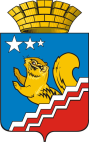 Свердловская областьГЛАВА ВОЛЧАНСКОГО ГОРОДСКОГО ОКРУГАпостановление12.11.2018  год	      	                                     		                                             №  529г. ВолчанскО прогнозе социально-экономического развития Волчанского городского округа на среднесрочный период 2019-2021 годовВ соответствии с Бюджетным кодексом Российской Федерации, руководствуясь постановлением главы Волчанского городского округа от 24.09.2015 года № 693 «О порядке разработки и корректировки прогноза социально-экономического развития  Волчанского городского округа на среднесрочный период» и распоряжением главы Волчанского городского округа  от 15.06.2018 года № 162 «Об утверждении Плана мероприятий по составлению проекта бюджета Волчанского городского округа на 2019 год и плановый период 2020 и 2021 годов»,ПОСТАНОВЛЯЮ:1. Одобрить:1.1. Прогноз социально-экономического развития Волчанского городского округа на среднесрочный период 2019-2021 годов (прилагается).1.2. Пояснительную записку к прогнозу социально-экономического развития Волчанского городского округа на среднесрочный период 2019-2021 годов (прилагается).2. Финансовому отделу администрации Волчанского городского округа (Симонова Т.В.) при разработке проекта бюджета Волчанского городского округа на 2019 год и плановый период 2020 и 2021 годов руководствоваться показателями прогноза социально-экономического развития Волчанского городского округа на среднесрочный период 2019-2021 годов.3. Настоящее постановление разместить на официальном сайте Волчанского городского округа в сети Интернет http://volchansk-adm.ru/.4. Контроль за исполнением настоящего постановления оставляю за собой.Глава городского округа							   А.В. Вервейн							ОДОБРЕН							постановлением главы							Волчанского городского округа							от  12.11.2018  года № 529ПРОГНОЗСОЦИАЛЬНО-ЭКОНОМИЧЕСКОГО РАЗВИТИЯВОЛЧАНСКОГО ГОРОДСКОГО ОКРУГА НА СРЕДНЕСРОЧНЫЙ ПЕРИОД 2019-2021 ГОДОВСведенияо численности и половозрастном составе населенияпо Волчанскому городскому округуна 1 января 2018 года, человек--------------------------------Численность населения Волчанского городского округа по состоянию на 01.01.2018 года по возрастной структуре по фактическим показателям:- детей в возрасте от 1 до 6 лет включительно – 696 человек (350 – мужской пол, 346 – женский пол);- детей в возрасте от 7 до 17 лет включительно – 1190 человек (583 – мужской пол, 607 – женский пол);- населения в возрасте от 18 до 29 лет включительно – 1064 человек (578 – мужской пол, 486 – женский пол).Сведения по Волчанскому городскому округупо жилищному фондуна 1 января 2018 годаОДОБРЕНА							постановлением главы							Волчанского городского округа							от  12.11.2018  года № 529ПОЯСНИТЕЛЬНАЯ ЗАПИСКАК ПРОГНОЗУ СОЦИАЛЬНО-ЭКОНОМИЧЕСКОГО РАЗВИТИЯВОЛЧАНСКОГО ГОРОДСКОГО ОКРУГА НА СРЕДНЕСРОЧНЫЙ ПЕРИОД 2019-2021 ГОДОВПрогноз социально-экономического развития Волчанского городского округа на среднесрочный период 2019-2021 годов (далее – Прогноз) разработан в соответствии с Бюджетным кодексом Российской Федерации, Федеральным законом от 28.06.2014 года № 172-ФЗ «О стратегическом планировании в Российской Федерации», постановлением главы Волчанского городского округа от 24.09.2015 года № 693 «О порядке разработки и корректировки прогноза социально-экономического развития  Волчанского городского округа на среднесрочный период», распоряжением главы Волчанского городского округа  от 15.06.2018 года № 162 «Об утверждении Плана мероприятий по составлению проекта бюджета Волчанского городского округа на 2019 год и плановый период 2020 и 2021 годов».Прогноз составляется в целях:- формирования основы для составления проекта бюджета Волчанского городского округа;- определения основных проблем развития городского округа и возможных путей их решения органами местного самоуправления для выработки экономической политики.Прогноз составлен с учетом Сценарных условий функционирования экономики Российской Федерации, основных параметров прогноза социально-экономического развития Российской Федерации и Свердловской области на среднесрочный период, итогов социально-экономического развития Волчанского городского округа в 2017 году и за 9 месяцев 2018 года.При составлении Прогноза использовались данные производственных предприятий, учреждений и организаций, структур городского хозяйства, подразделений администрации Волчанского городского округа.Исходя из возможных изменений параметров внешней среды и эффективностью политики социально-экономического развития внутренней среды, можно говорить  о разработке сценариев экономического развития, основывающихся на двух вариантах событий: альтернативном и приоритетном, учитывающих демографические факторы, меры государственной политики, внешнеэкономический фон, внутренние темпы в отраслях экономики. Разработка Прогноза осуществлялась на 
приоритетном сценарии, который основан на повышении использования всех типов ресурсов на территории Волчанского городского округа. При этом возрастает роль инвестиционных факторов в экономическом развитии. Приоритетное внимание будет уделяться созданию благоприятных условий для осуществления хозяйственной деятельности, поддержке традиционных и перспективных видов экономической деятельности. Реализация сценария предполагает позитивные изменения в параметрах городской среды и вопросах территориального развития.ПРОИЗВОДСТВЕННАЯ ДЕЯТЕЛЬНОСТЬПРОМЫШЛЕННОЕ ПРОИЗВОДСТВООценка деятельности промышленного комплекса для формирования прогноза сделана на основании информации об основных производственных и экономических показателях, представленных предприятиями, расположенными на территории Волчанского городского округа, по итогам работы и прогнозным оценкам на перспективу.Промышленные предприятия подразделяются по следующим основным видам экономической деятельности:- обрабатывающее производство;- обеспечение электрической энергией, газом и паром.За 2017 год крупные и средние промышленные предприятия округа выпустили продукции собственного производства на сумму 717,45 миллионов рублей.В 2017 году наблюдается небольшое снижение объемов промышленного производства к уровню 2016 года на 6,9 процентов, которое происходит в связи со снижением объемов выпускаемой продукции собственного производства на градообразующем предприятии Волчанском механическом заводе – филиале АО «НПК»Уралвагонзавод» и снижению объемов в сфере производства и распределения электроэнергии, газа и воды в связи с установкой приборов учета потребляемых энергоресурсов. В 2018 году просматривается положительная динамика: на Волчанском механическом заводе увеличивается и объем выпуска продукции собственного производства и объем внутренней кооперации. Так, по итогам 9 месяцев 2018 года объем производства продукции собственного производства  составил 237,514 миллионов рублей, увеличившись на 16,5 % или 33,662  миллиона рублей. Оборот внутренней кооперации увеличился к уровню 2017 года на 50,4 % и составил 1747,492 миллионов рублей. С учетом внутренней кооперации объем выпускаемой продукции на Волчанском механическом заводе за 9 месяцев 2018 года увеличился к уровню 2017 года на 45,3 %.В плановый период планируется увеличение оборота предприятий промышленности за счет Волчанского механического завода – филиала акционерного общества «Научно-производственная корпорация «Уралвагонзавод».СЕЛЬСКОЕ И ЛЕСНОЕ ХОЗЯЙСТВОНа территории Волчанского городского округа сельское хозяйство представлено единственным сельскохозяйственным предприятием АО «Волчанское», а лесное – ООО «ЛСА Групп». Территориально руководство ООО «ЛСА Групп» находится в г. Екатеринбурге, отчетность не проходит по Волчанскому городскому округу, но фактически продукция выпускается на нашей территории.В табличном варианте цифры представлены по данным Свердловскстата, по данным организаций. Рост обусловлен увеличением  объема выпускаемой продукции ООО «ЛСА Групп» за 9 месяцев 2018 года на 29,2 процента или 8,504 миллионов рублей. Среднесписочная численность по итогам прошедшего периода 2018 года осталась на уровне 2017 года. Предприятие своевременно выплачивает заработную плату и планирует в дальнейшем наращивать объемы производства.В сельском хозяйстве АО «Волчанское» завершило реализацию инвестиционного проекта «Строительство коровника на 140 голов КРС беспривязного содержания с роботодоением». На реализацию проекта использовался кредит  и областные субсидии, с соотношением 50/50. Открытие коровника состоялось в сентябре 2017 года. По итогам 9 месяцев 2018 года виден ощутимый рост по производству молока: 17,3 % к аналогичному периоду прошлого года, 1961,8 тонн, что составляет 6765 кг на одну фуражную корову, увеличившись на 13,3 процентов к прошлому году. Количество коров увеличилось на 10 голов.В 2018 году ожидается увеличение оборотов сельского и лесного хозяйства в 1,7 раза по сравнению с предыдущим годом в сопоставимой оценке, в 2019 году по сравнению с 2018 годом - на уровне.В 2020 и 2021 годах прогнозами хозяйственных предприятий предусмотрено увеличение оборотов на 26,3 и 6,2 процента соответственно в сопоставимой оценке по сравнению с 2018 и 2019 годами.МАЛЫЙ БИЗНЕСКоличество объектов торговли в 2017  году  -  85, что на 5 объектов меньше уровня прошлого года.	Обеспеченность торговыми площадями на 1000 жителей – 667,44 кв. м., за 2016 год – 682,3 кв. м. На 01.01.2018 года зарегистрировано 247 субъектов в сфере малого предпринимательства, из них индивидуальных предпринимателей – 159. На тысячу жителей Волчанского городского округа приходится 27,5 субъектов малого предпринимательства. Численность занятых в сфере малого и среднего предпринимательства – 342 человека. Доля работников, занятых в малом и среднем бизнесе, в общей численности работников всех предприятий и организаций Волчанского городского округа по состоянию на 1 января 2018 года составляла 7,5 %.Более семидесяти процентов субъектов малого предпринимательства участвуют в производственной деятельности, связанной с потребительским рынком.За 2017 год финансирование  подпрограммы «Развитие малого и среднего предпринимательства в Волчанском городском округе» муниципальной программы «Совершенствование социально-экономической политики на территории Волчанского городского округа до 2024 года» составило 1046,9 тысяч рублей – 99,4 процентов от плановых назначений. Привлечены средства федерального бюджета в размере 100,5 тысяч рублей, из которых состоял грант на поддержку молодых предпринимателей. Предоставлена субсидия на социальное предпринимательство (организация игровой детской комнаты в гостиничном комплексе ООО «Талисман»). Финансирование программы из всех уровней бюджетов на 2018 год предусмотрено в сумме 1764,789 тысяч рублей, а именно: Федеральный бюджет – 503,464 тысячи рублей;Областной бюджет – 835,975 тысяч рублей;Местный бюджет – 425,35 тысячи рублей.Предоставлены субсидии Волчанскому Фонду на поддержку СМП – 888,0 тысяч рублей (588,0 – областной; 300,0 – местный).В 2018 году дополнительно предусмотрены субсидии в размере 751,439 млн. рублей на субсидирование следующих мероприятий субъектам МСП:- связанных с уплатой процентов по кредитам, привлеченным в российских кредитных организациях на строительство (реконструкцию) для собственных нужд производственных зданий, строений и сооружений либо приобретение оборудования в целях создания и (или) развития, либо модернизации производства товаров (работ, услуг);- связанных с созданием и (или) развитием центров времяпровождения детей – групп дневного времяпровождения детей дошкольного возраста и иных подобных видов деятельности.ИНВЕСТИЦИИ,ИНВЕСТИЦИОННЫЕ ПЛОЩАДКИОбъем инвестиций за 2017 год составил 267,088 млн. рублей (на 55,9 процентов выше уровня 2016 года).  В  сельском хозяйстве – увеличение основного стада, приобретение оборудования; в сфере строительства – строительство жилого дома в поселке Вьюжный, реконструкция заброшенного здания общежития в многоквартирный жилой дом, в сфере благоустройства – благоустройство городского парка, дворовых территорий, капитальный ремонт многоквартирных жилых домов; в сфере развития транспорта - капитальный и текущий ремонт автомобильных дорог местного значения; в сфере жилищно-коммунального хозяйства – строительство блочно-модульных котельных, реконструкция водовода, модернизация инженерных сетей. В первом полугодии 2018 года объем инвестиций в основной капитал превысил показатель аналогичного периода 2017 года в 1,7 раза и составил 113,501 миллионов рублей. Инвестиции направлены: в сфере жилищно-коммунального хозяйства – финансирование блочно-модульных котельных, реконструкция водовода, капитальный ремонт и модернизация инженерных сетей коммунальной инфраструктуры; в сфере благоустройства – благоустройство городского парка, дворовых территорий, капитальный ремонт многоквартирных жилых домов (замена кровель).В результате вложения инвестиций за счет всех источников финансирования и реализации инвестиционных проектов, планируется создание и модернизация не менее 30 постоянных рабочих мест и 100 временных рабочих мест ежегодно.РЫНОК ТОВАРОВ И УСЛУГОбъем оборота розничной торговли за 2017 год составил 734,8 млн. руб. (темп роста к уровню прошлого года составил 101,9 %). Оборот розничной торговли на душу населения составил 81175 рублей. Оборот организаций общественного питания – 38,9 млн. рублей (99,5 % к уровню аналогичного периода прошлого года).По оценке в 2018 году объем розничного товарооборота вырастет только на 2 процента по сравнению с 2017 годом. В плановом периоде  2019 - 2021 годах также прогнозируются небольшие темпы роста объема розничного товарооборота – около 3 процентов ежегодно.ДЕМОГРАФИЧЕСКИЕ ПОКАЗАТЕЛИ, ТРУДОВЫЕ РЕСУРСЫДемографическая ситуация в городе характеризуется стабильным оттоком и старением населения. За последний период (с 2000 года) численность постоянного населения Волчанского  городского округа в результате низкой рождаемости и миграционного оттока сократилась с 12,4 до 8,965 тыс. человек (среднегодовой показатель); снижение составило 26,8 % к уровню 2000 года.В результате неблагоприятных демографических процессов численность  постоянного населения моложе трудоспособного возраста  сократилась до 1,774 тыс. чел. (72 % к уровню 2000 года), что составляет 19,8 % в общей численности населения города (в 2000 году на долю  населения моложе трудоспособного возраста приходилось  20,2 % общей численности постоянного населения).При этом продолжает снижаться доля лиц  трудоспособного возраста в общей численности населения, в 2017 году этот показатель составил  - 51,1 % (снижение 0,9 процентов к уровню предыдущего года или 169 человек). Одновременно увеличивается доля населения старше трудоспособного возраста – до 28,7 % в 2018 году, что в 1,5 раза выше уровня 2000 года (увеличение 0,5 процента или 33 человека).Соответственно, сохраняется достаточно высокая демографическая нагрузка на трудоспособное население – коэффициент демографической нагрузки по итогам 2017 года составил 0,955, что в 1,8 раз выше уровня 2000 года.По-прежнему определяющим фактором демографического развития Волчанского городского округа в 2017 году оставалась естественная убыль населения. Превышение числа умерших над числом родившихся в 2017 году составило 1,7 раза, в первом полугодии 2018 года – 2 раза.За 9 месяцев 2018 года лидирует смертность от болезней системы кровообращения – 27,5 % (аналогичный период  прошлого года – 33,3 %). Увеличивается доля умерших от старческой астении, удельный вес составляет 29,1 % (2017 год – 25,7 %), смертность от новообразований, удельный вес в общем числе умерших составил 8,7 % (2017 год - 11,4 %), смертность от травм и отравлений – 15,7 % (2017 год – 7,6 %). Также в Волчанском городском округе сохраняется миграционный отток населения, ежегодно миграционная убыль составляет более ста человек.Население меняет место жительства на другие города области: В основном Нижний Тагил, Екатеринбург. Также предпочтение жители города отдают и другим территориям: Челябинская область, Пермский край, Ханты-Мансийский автономный округ.Население Волчанского городского округа пополняется мигрантами из стран ближнего зарубежья, в первую очередь из Казахстана, Таджикистана и Азербайджана. Ожидаемая среднегодовая численность населения в 2018 году - 8875 человек. В 2019 - 2021 годах останется прежняя ситуация по превышению смертности над рождаемостью, планируется небольшое выравнивание положения за счет государственной поддержки многодетных семей и социальных выплат на рождение второго и последующих детей. Изменение миграционного сальдо планируется, выравнивание будет достигнуто за счет развития производств (пошив спец. одежды), и создания новых рабочих мест в сфере малого и среднего предпринимательства.РЫНОК ТРУДА, ЗАНЯТОСТЬ НАСЕЛЕНИЯПоследние годы   политика содействия эффективной занятости была направлена на обеспечение баланса спроса и предложения на рынке труда, повышение производительности труда, вовлечение безработных в общественное производство. Рынок труда  представляют 1992 человека,  занятых в экономике, на 01.01.2018 года (без субъектов СМП).   По 1 полугодию 2018 года эта цифра составляет – 2,035 человек.Уровень регистрируемой безработицы за 9 месяцев 2018 года по отношению к экономически активному населению фактически сложился 1,76 % или  104 официально зарегистрированных безработных граждан  (в 2014 году – 2,6 % или 154 человека; в 2015 году – 3,6 % или 211 человек; в 2016 году – 2,8 % или 164 человека; в 2017 году – 1,74 % или 103 человека). По расчетным данным численность занятых во всех сферах экономики городского округа в 2017 году среднегодовая - 1953 человека (без субъектов СПМ), из нее в промышленном секторе экономики было занято 932 человека, в сфере ЖКХ – 127 человек; в бюджетной сфере – 673 человека.В 2018 году прогнозируется увеличение среднегодовой численности занятых в экономике до 2014 человек, за счет создания новых рабочих мест на территории Волчанского городского округа.  Так, на территории Волчанского городского округа организовано производство по пошиву спецодежды. На перспективу предприятие ведет ремонт выкупленного здания и дооборудование. За девять месяцев 2018 года уже дополнительно создано 23 рабочих места и численность работающих на 01.10.2018 года составила 47 человек. Индивидуальное предпринимательство оформили 13 человек: в сфере торговли и оказания услуг.К 2021 году планируется увеличение среднегодовой численности занятых в экономике Волчанского городского округа до 2038 человек.ДЕНЕЖНЫЕ ДОХОДЫ НАСЕЛЕНИЯИсходя из динамики развития экономики городского округа на 2019 - 2021 годы, были спрогнозированы темпы роста заработной платы работающих и доходов населения городского округа.Расчет фонда оплаты труда по городскому округу произведен на основании показателей предприятий и организаций Волчанского городского округа, участвующих в прогнозах и расчетных показателей по оплате труда, прочих субъектов предпринимательской деятельности.Среднемесячная зарплата  одного работника за  2017 год  в целом по городу составила 23401 рублей, 119,2 % -  к уровню прошлого периода. Величина прожиточного минимума на душу населения на 4 квартал 2017 года составляла 10031 рублей в месяц. Среднемесячная заработная плата по полному кругу организаций в Волчанском городском округе превышает прожиточный минимум в 2,3 раза. Заработная плата крупных и средних организаций составляет 28410 рубля, до 2021 года планируется увеличение данного показателя на 15,9 процентов к уровню 2017 года, пока темп роста задает Волчанский механический завод.Номинальная среднемесячная начисленная заработная плата крупных и средних предприятий по оценке в 2018 году увеличится на 2,7 процента к уровню 2017 года, в 2019 году и в 2020 годах – планируется небольшое увеличение в пределах 3 процентов ежегодно. Удельный вес в структуре денежных доходов  населения  занимают:  фонд оплаты труда  - 41,9 %,    социальные выплаты – 33,8 %, прочие доходы (заработная плата выезжающих на работу за пределы ВГО, доходы от процентов по вкладам и т.д.) – 24,3 %.В расчете среднедушевых доходов населения в месяц учтены доходы, состоящие из заработной платы, прочих облагаемых доходов, а также доходов в виде трудовых пенсий пособий и других выплат, начисление налогов по которым не производится.Среднемесячные доходы на душу населения Волчанского городского округа увеличились на 24,3 % к уровню 2016 года и составили 14908 рублей. Увеличился фонд оплаты труда на 20,3 процента или на 114,467 млн. рублей.В 2018 году ожидается увеличение  среднедушевых доходов населения - на 5,5 процентов по сравнению с 2017 годом, за счет увеличения фонда оплаты труда.В перспективе (2019 - 2021 годах) ожидается рост доходов населения, в основном за счет роста зарплаты и социальных трансфертов. Рост социальных трансфертов будет обусловлен индексацией пенсионных выплат и пособий населению. К 2021 году планируется увеличить показатель на 17,6 процентов к оценочному уровню 2018 года. Список используемых сокращений:млн. руб. – миллионов рублей;ВГО – Волчанский городской округ;кв. м. – квадратных метров;руб./чел. – рублей на человека;в т.ч. – в том числе;тыс. м² - тысяч метров квадратных;% - процентов;АО – акционерное общество;ЖКХ – жилищно-коммунальное хозяйство;СМП – субъекты малого и среднего предпринимательства.ПоказателиЕдиница      
измерения2017 год
отчет2018 год
оценка2019 год
прогноз2020 год
прогноз2021 год
прогнозПоказатели прогноза    
по Волчанскому городскому округу    1. Производственная    
деятельность           1.1. Оборот организаций
(по полному кругу)     
в ценах                
соответствующего       
периода                млн. руб.717,445761,896838,03890,4931,991.2.1. Добыча полезных 
ископаемых             Оборот крупных и       
средних предприятий    
в ценах                
соответствующего       
периода                млн. руб.000001.2.2. Обрабатывающие  
производства           Оборот крупных и       
средних предприятий    
в ценах                
соответствующего       
периода                млн. руб.288,18328,38344,8362,0380,01.2.3. Обеспечение электрической энергией, газом и паром            Оборот крупных и       
средних предприятий    
в ценах                
соответствующего       
периода                млн. руб.46,3951,0354,657,8761,351.2.4. Водоснабжение, водоотведение, организация сбора и утилизации отходов, деятельность по ликвидации загрязнений            Оборот крупных и       
средних предприятий    
в ценах                
соответствующего       
периода                млн. руб.44,92941,26540,92640,99840,9781.3. Оборот крупных и  
средних                
сельскохозяйственных   и лесных
предприятий в ценах    
соответствующего       
периода                млн. руб.27,4446,846,859,1162,762. Инвестиции          2.1. Объем             
инвестиций             
(в основной капитал)   
за счет всех источников
финансирования         
в ценах                
соответствующего       
периода                млн. руб.267,09227,002220,0230,0230,03. Рынок товаров и     
услуг                  3.1. Оборот розничной  
торговли (во всех      
каналах реализации)    
в ценах                
соответствующего       
периода                млн. руб.734,8749,5771,98795,14818,993.2. Оборот            
общественного питания  млн. руб.38,939,2940,0740,8842,14. Демография и рынок  
труда                  4.1. Численность       
постоянного населения  (на начало года)человек91408965878586958650Среднегодовая численность населениячеловек905288758875874086724.2. Общий коэффициент рождаемостичеловек на 1000 населения12,3711,2712,3912,6413,464.3. Численность       
занятых в экономике ВГО (среднегодовая)    человек195320142035203520384.4. Доля среднесписочной численности работников (без внешних совместителей) малых и средних предприятий в среднесписочной численности работников (без внешних совместителей) всех предприятий и организацийпроцентов7,57,57,57,67,74.5. Численность       
безработных            
(на конец отчетного    
периода)               человек1031009898984.6. Уровень зарегистрированной безработицыпроцентов1,751,691,661,661,665. Денежные доходы     
населения              5.1. Фонд оплаты труда 
предприятий,           
организаций и          
учреждений             млн. руб.679,11712,566733,46774,171805,8345.2. изменение фонда оплаты труда к предыдущему году       процент           
к предыдущему году120,3104,9102,9105,5104,15.3. Социальные выплатымлн. рублей547,42572,77599,35627,21656,425.4. Доходы от предпринимательской деятельностимлн. рублей000005.5. Среднемесячная номинальная начисленная заработная плата одного работника крупных и средних предприятийрублей28410291803003531702329185.6. Коэффициенты роста
номинальной начисленной
среднемесячной         
заработной платы       процент           
к предыдущему году115,6102,7102,9105,5103,85.7. Среднедушевые     
денежные доходы        
(в месяц)              руб./чел.14908157301631017326182856. Финансы             Коэффициенты ожидаемого роста (снижения) поступлений по доходным источникам бюджета ВГО, связанных с ростом (снижением) макроэкономических показателейпроцент           
к предыдущему году133,087,1103,9103,499,8Возрастные   
группы Все населениеВсе населениеВсе населениеГородское населениеГородское населениеГородское населениеСельское населениеСельское населениеСельское населениеВозрастные   
группы мужчины и
женщинымужчиныженщинымужчины и
женщинымужчиныженщинымужчины и
женщинымужчиныженщиныВсе население,  896541264839872240014721243125118в т.ч.         моложе         
трудоспособного
возраста       18078999081774879895332013трудоспособного
возраста       4585247821074437238820491489058старше         
трудоспособного
возраста       2573749182425117341777621547№ п/пНаименование показателяЕдиница измеренияЗначение показателя1Площадь жилищного фондатыс. м²283,52Численность семей, состоящих в очереди на улучшение жилищных условийсемей695в том числе:2.1многодетные семьи232.2молодые семьи122.3семьи, проживающие в ветхом и аварийном жилфонде5732.4семьи, проживающие в сельской местности42.5дети-сироты и дети, оставшиеся без попечения родителей233Переселено из ветхих  и аварийных жилых домов за 
2017 годсемей75